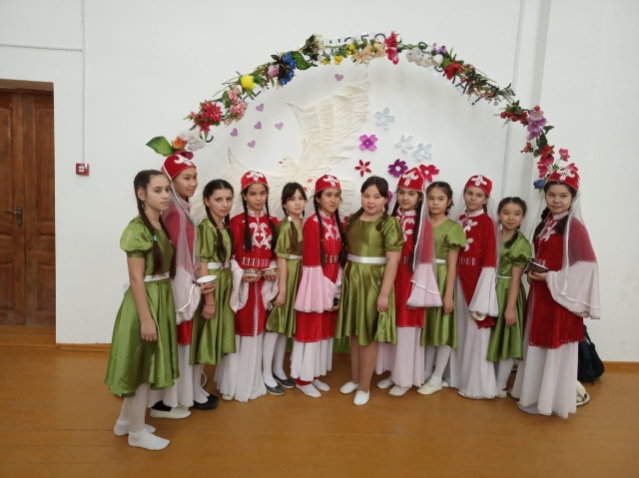 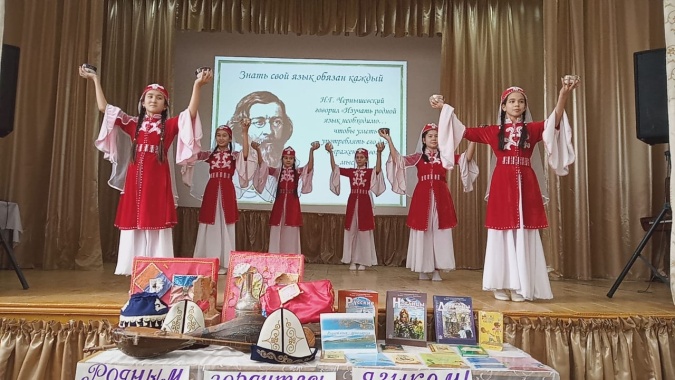 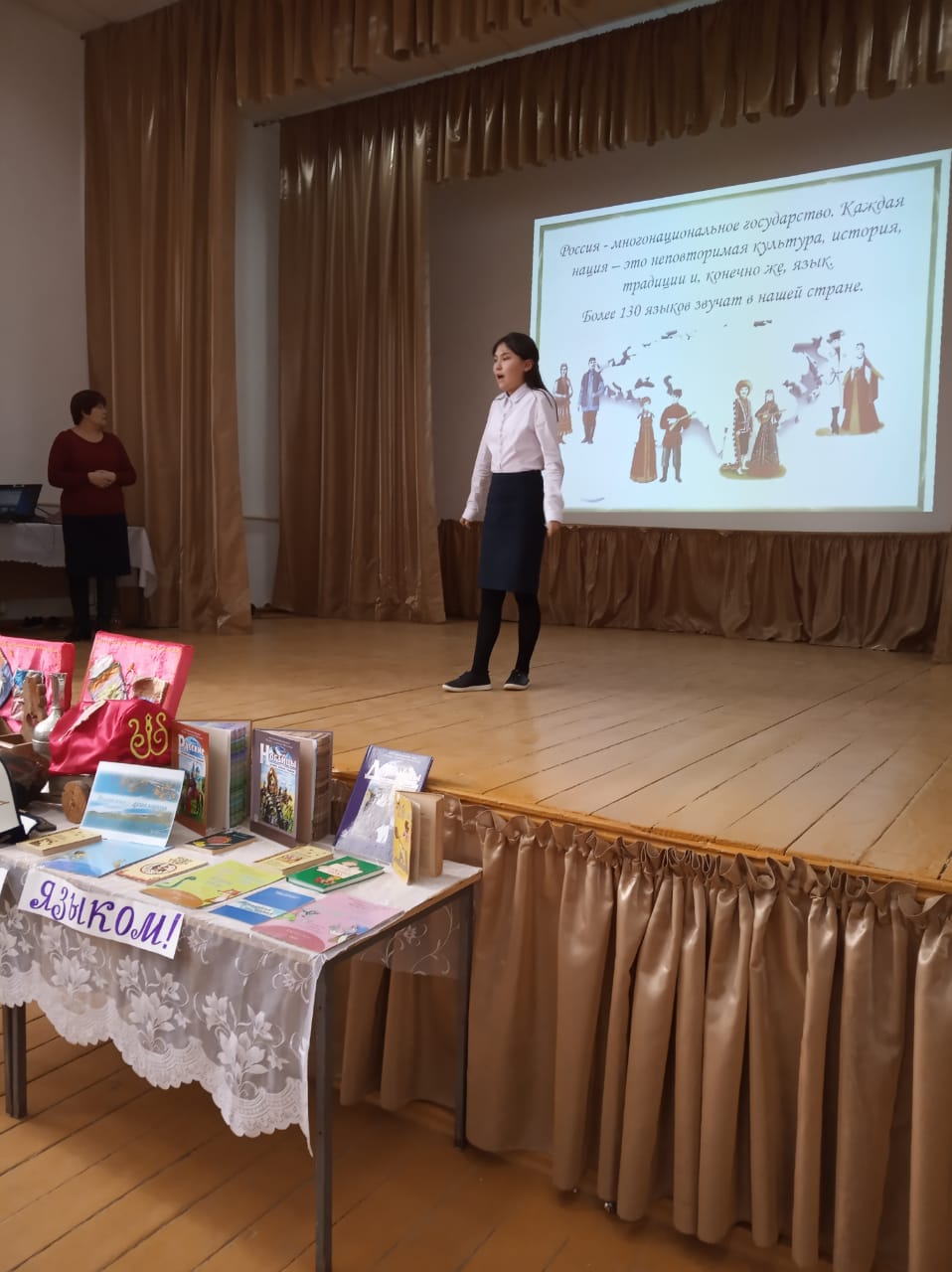 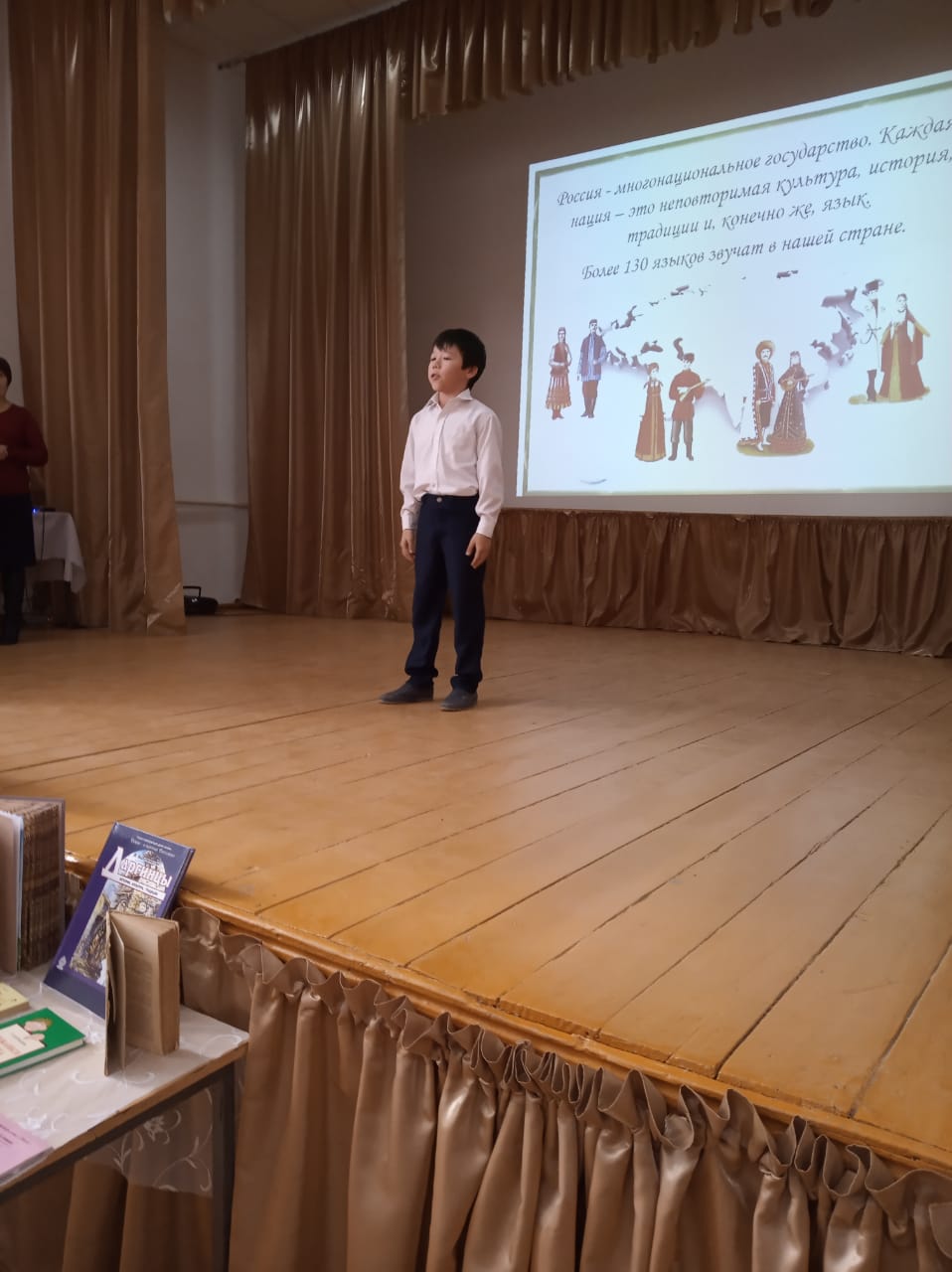 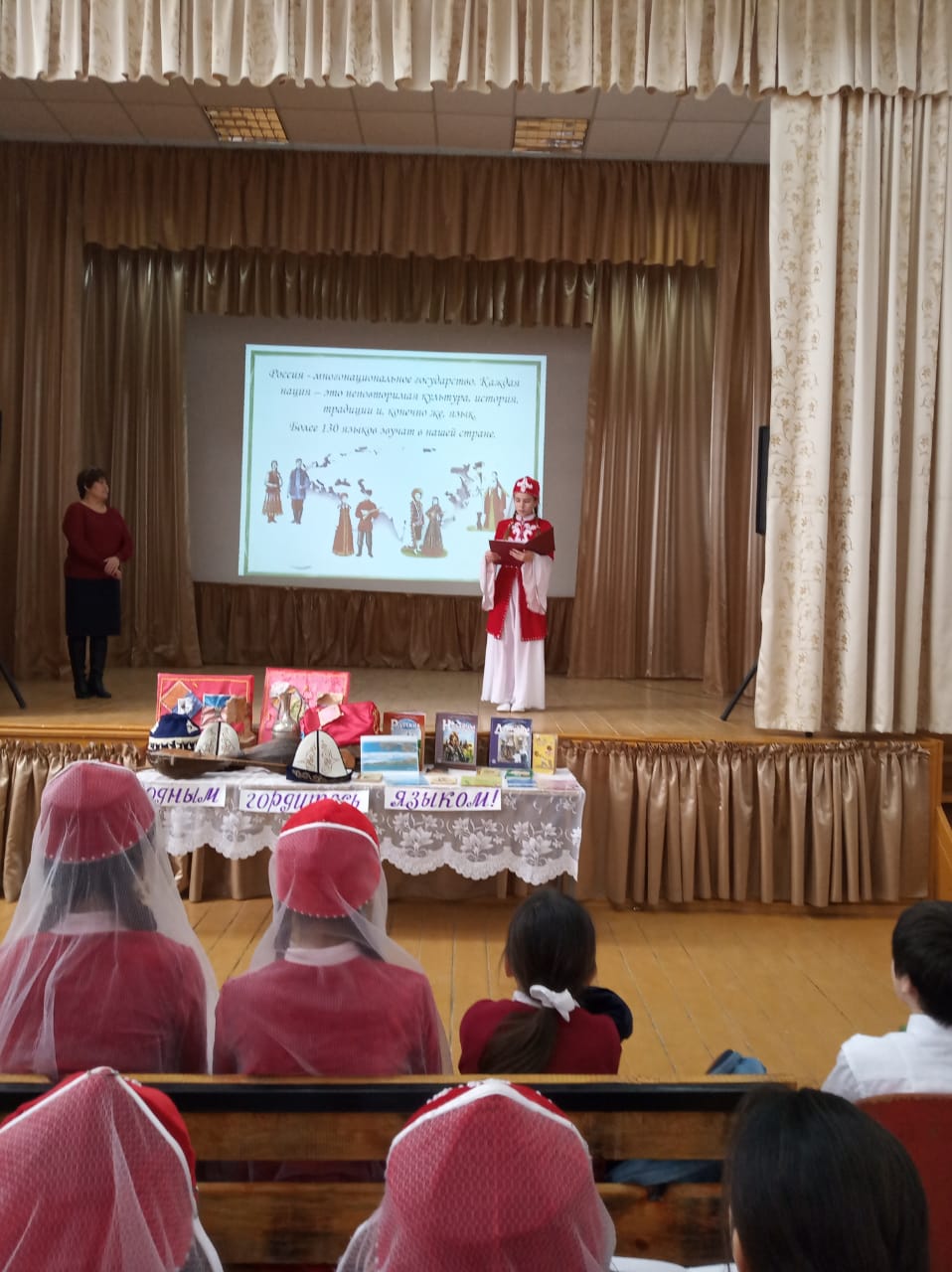 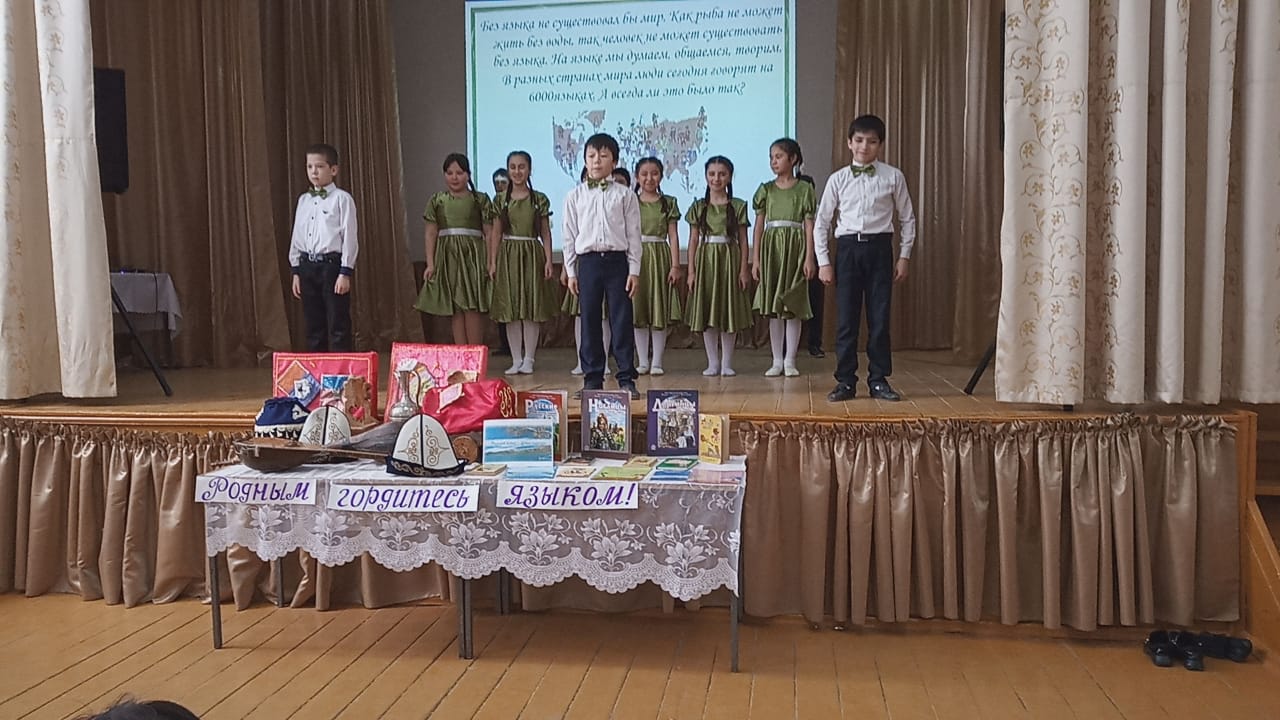 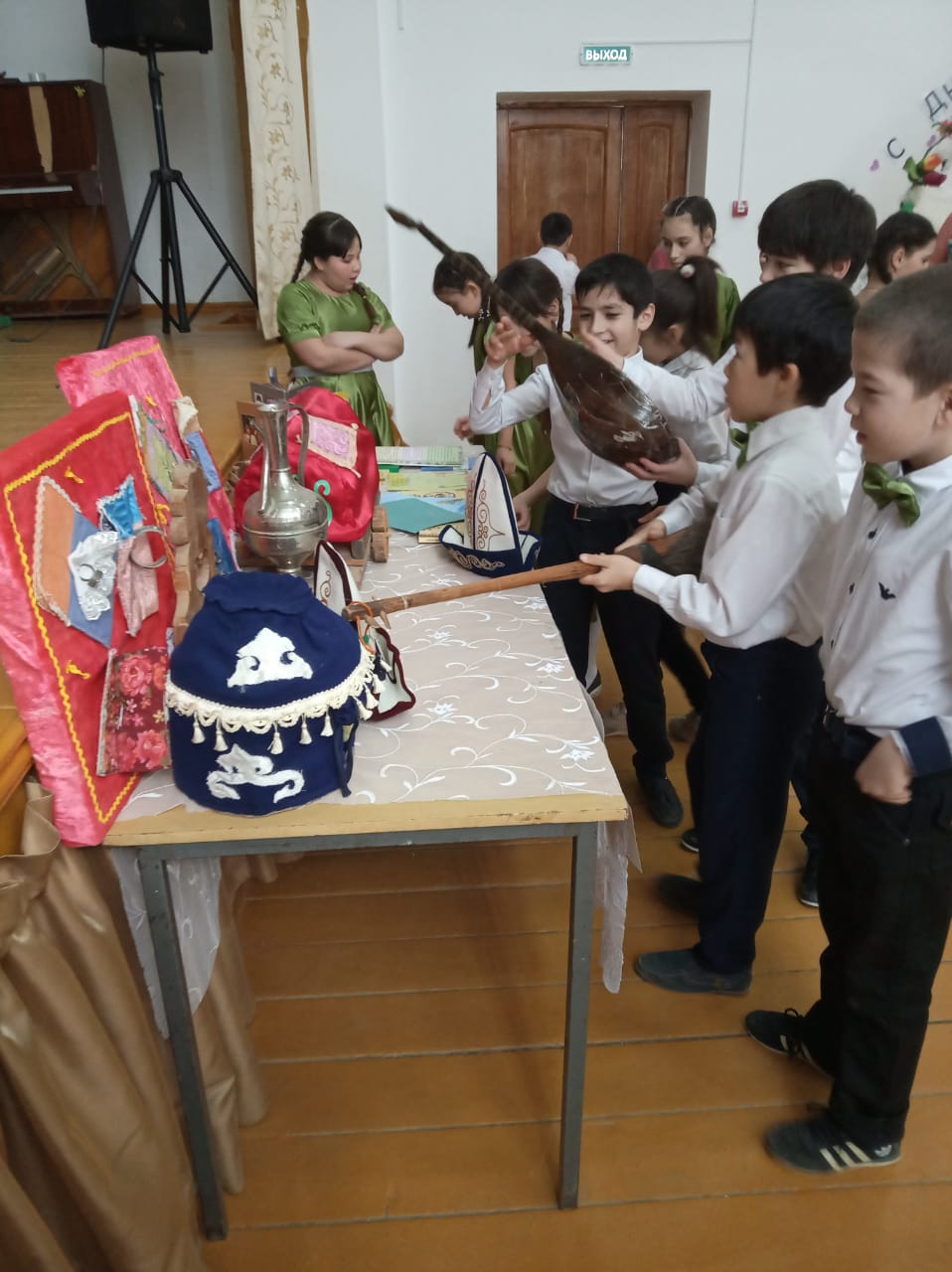 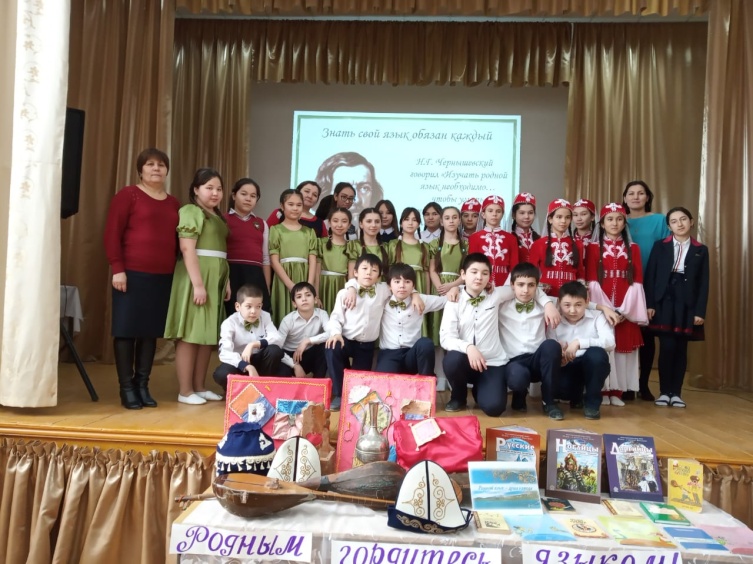 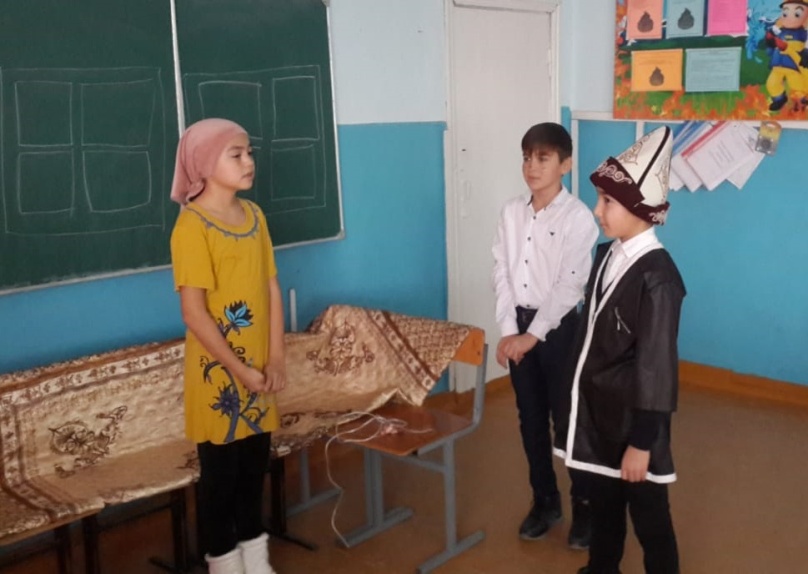 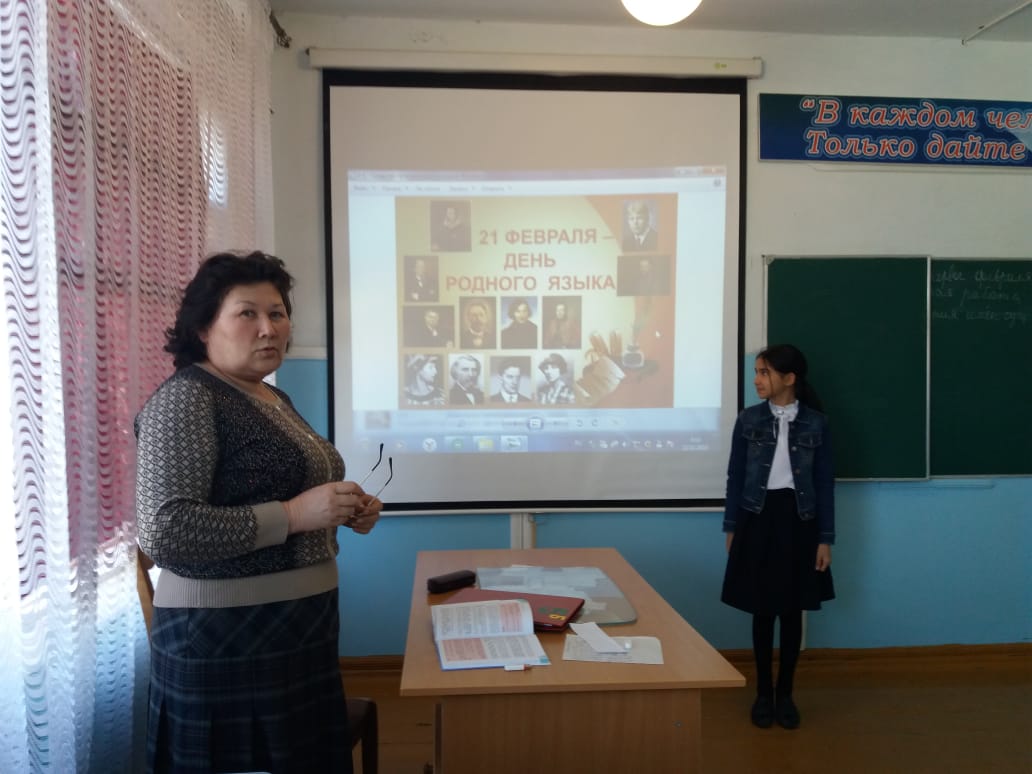 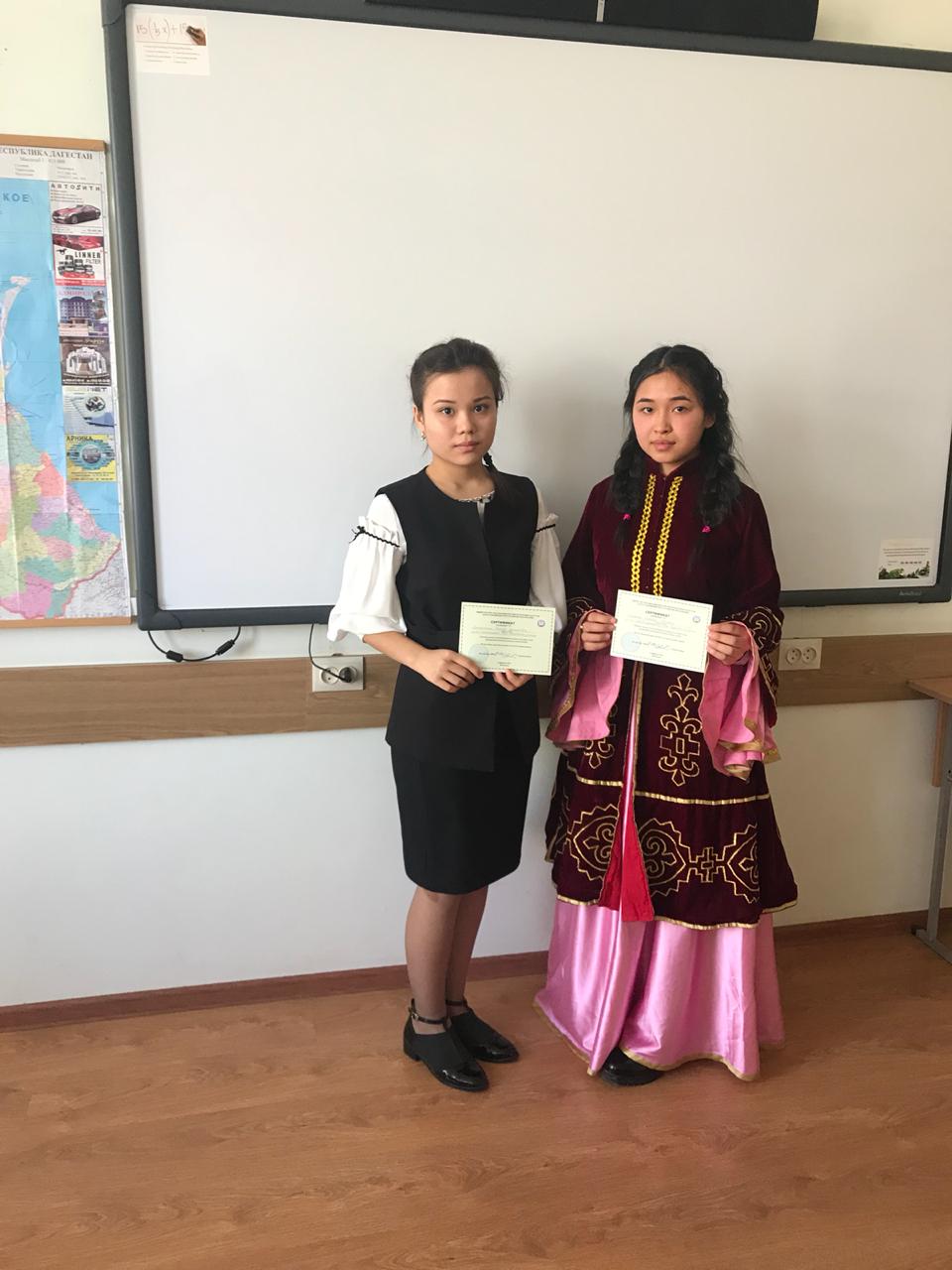 ОТЧЁТ О ПРОВЕДЕНИИ МЕРОПРИЯТИЙ КО ДНЮ РОДНЫХ ЯЗЫКОВРодной язык — в нём честь
И совесть человека
Учи чужую речь,
Свою цени навеки.Устинова В.
Язык – выдающееся достижение народа и его неотъемлемый и неотделимый признак. Развитие языка целиком и полностью связано с развитием национальной культуры, и в этом плане язык выполняет свою общественную функцию.                                                                     
    В рамках празднования  даты,  посвященной Международному дню родных языков  в  МКОУ «Ново-Дмитриевская СОШ»  интересно и увлекательно прошли мероприятия.
1.Торжественная линейка, подготовленная силами учащихся 5-7  классов. Выпуск стенгазет.
2.Рассказав о важности ногайского  и  русского  языков, учащиеся подтвердили знания   об этих языках.  Учащиеся 5 и 9  классов прочитали стихотворения на  ногайском  и русском языках. (Ответственные -  Доюнова А.А.).
3.Конкурс чтецов «Язык мой- друг мой» проводила Шокаева А.М. в 1-11 классах.
4 .Инсценирование сказки «Мархаба» учащимися 6б класса 5.Урок по русскому языку, посвящённый Дню родного языка. (Ответственная – Толакаева Д.О.)
 6.Заключительная линейка. Награждение.
Цель мероприятий: воспитание толерантности; формирование патриотизма гражданственности, нравственности; воспитание чувства гордости за свою Родину; формирование творческой нестандартно мыслящей личности; пробуждение интереса, обеспечивающего мотивацию к познавательной деятельности.
Выводы:
1. Декада была проведена по утвержденному плану.
2. Мероприятия проходили в  кабинете  обществознания, актовом зале, где были использованы ТСО.
3. Все мероприятия прошли на хорошем уровне, при активном участии учеников начального, среднего и старшего звена. Такие мероприятия очень важны и необходимы для приобщения подростков к литературному наследию.
 Месячник,  посвященный Международному дню родных языков закончился, но еще долго в памяти учащихся будет витать то праздничное настроение проведенных мероприятий. Ребята дружно отметили, что  Дагестан – наш общий дом, на каком бы мы не говорили языке. Надо только об этом не забывать. И еще с большим усердием прививать детям уважение к языкам и культуре народов нашей страны. Эту задачу и старается претворить в жизнь педагогический коллектив  МКОУ «Ново-Дмитриевская СОШ».